157/18158/18159/18160/18161/18162/18163/18164/18165/18166/18167/18168/18169/18170/18171/18172/18173/18174/18Mineral Titles ActNOTICE OF LAND CEASING TO BE A  MINERAL TITLE AREAMineral Titles ActNOTICE OF LAND CEASING TO BE A  MINERAL TITLE AREATitle Type and Number:Exploration Licence 30040Area Ceased on:04 May 2018Area:20 Blocks, 56.11 km²Locality:DAVENPORT RANGEName of Applicant(s)/Holder(s):20% DUNNELL Kevin, 20% FALZON Angelo, 20% HALL Mary Anne, 20% HALL Thomas Raymond, 20% HOPPE Andrew Steven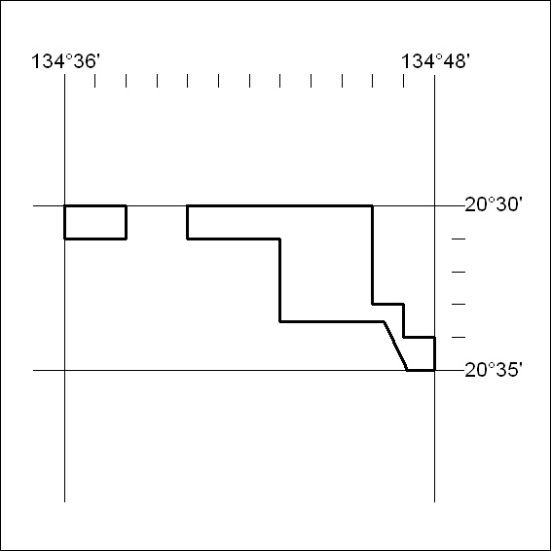 Mineral Titles ActNOTICE OF LAND CEASING TO BE A  MINERAL TITLE AREAMineral Titles ActNOTICE OF LAND CEASING TO BE A  MINERAL TITLE AREATitle Type and Number:Exploration Licence 30090Area Ceased on:03 May 2018Area:35 Blocks, 110.50 km²Locality:LAUGHLENName of Applicant(s)/Holder(s):100% DAVENPORT RESOURCES LIMITED* [ACN. 153 414 852]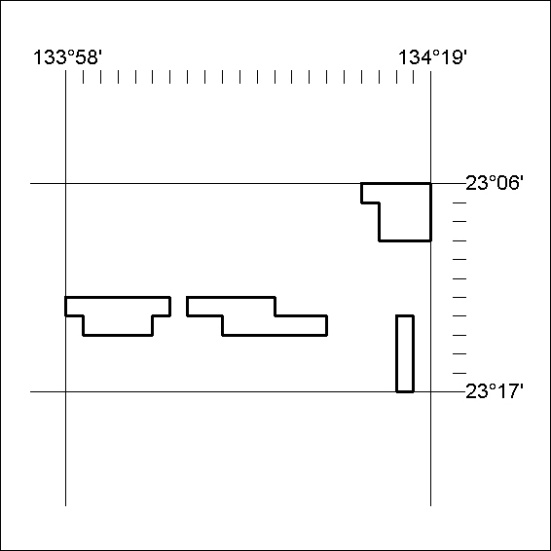 Mineral Titles ActMineral Titles ActNOTICE OF LAND CEASING TO BE A MINERAL TITLENOTICE OF LAND CEASING TO BE A MINERAL TITLETitle Type and Number:Mineral Lease (Northern) 419Area ceased on:24 April 2018Area:8.00 HectareLocality:PINE CREEKName of Applicants(s)Holder(s):50% CASEY Geoffrey Edward, 50% CASEY Leonie Margaret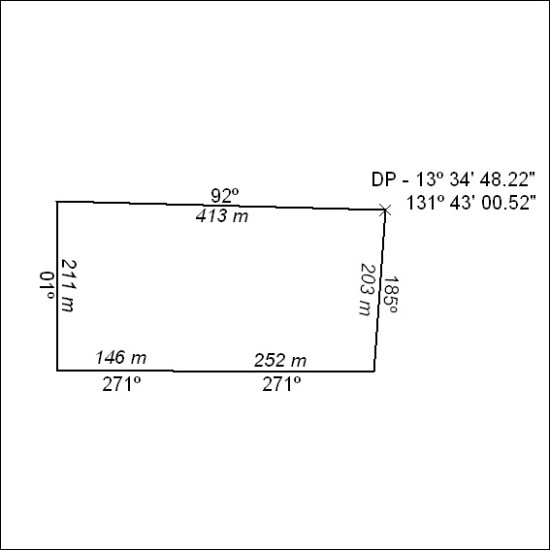 (Area now amalgamated into Mineral Lease 31677 under s102)(Area now amalgamated into Mineral Lease 31677 under s102)Mineral Titles ActMineral Titles ActNOTICE OF LAND CEASING TO BE A MINERAL TITLENOTICE OF LAND CEASING TO BE A MINERAL TITLETitle Type and Number:Mineral Lease (Northern) 420Area ceased on:24 April 2018Area:2.00 HectareLocality:PINE CREEKName of Applicants(s)Holder(s):50% CASEY Geoffrey Edward, 50% CASEY Leonie Margaret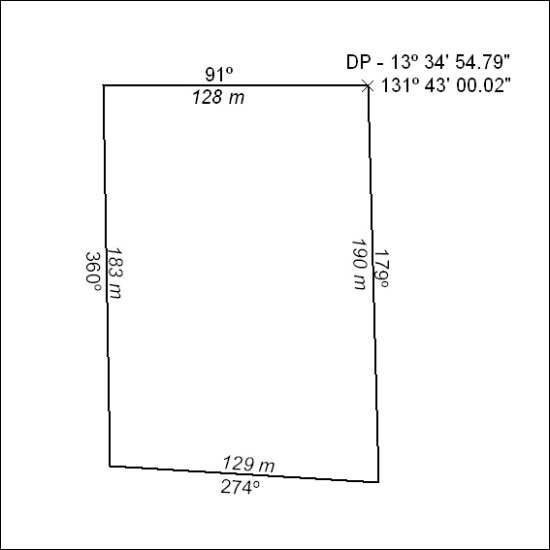 (Area now amalgamated into Mineral Lease 31677 under s102)(Area now amalgamated into Mineral Lease 31677 under s102)Mineral Titles ActMineral Titles ActNOTICE OF LAND CEASING TO BE A MINERAL TITLENOTICE OF LAND CEASING TO BE A MINERAL TITLETitle Type and Number:Mineral Lease (Northern) 421Area ceased on:24 April 2018Area:2.00 HectareLocality:PINE CREEKName of Applicants(s)Holder(s):50% CASEY Leonie Margaret, 50% CASEY Geoffrey Edward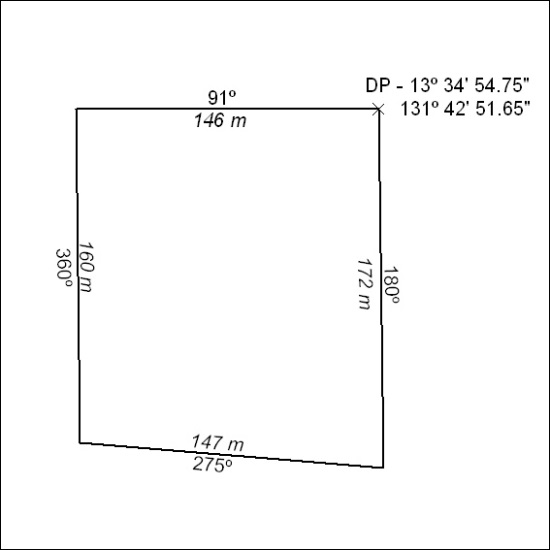 (Area now amalgamated into Mineral Lease 31677 under s102)(Area now amalgamated into Mineral Lease 31677 under s102)Mineral Titles ActMineral Titles ActNOTICE OF LAND CEASING TO BE A MINERAL TITLENOTICE OF LAND CEASING TO BE A MINERAL TITLETitle Type and Number:Mineral Lease (Northern) 422Area ceased on:24 April 2018Area:8.00 HectareLocality:PINE CREEKName of Applicants(s)Holder(s):50% CASEY Geoffrey Edward, 50% CASEY Leonie Margaret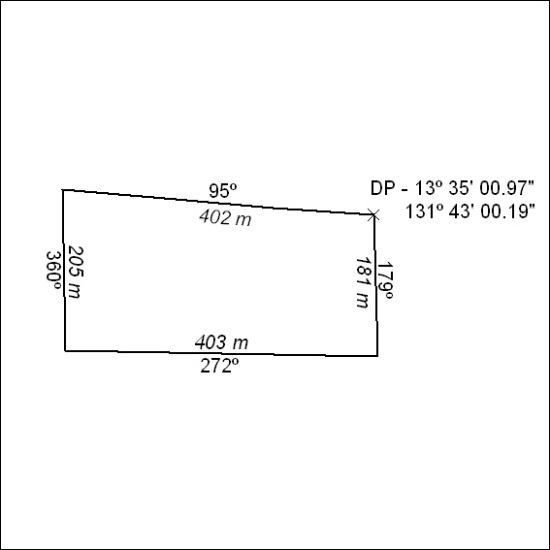 (Area now amalgamated into Mineral Lease 31677 under s102)(Area now amalgamated into Mineral Lease 31677 under s102)Mineral Titles ActMineral Titles ActNOTICE OF LAND CEASING TO BE A MINERAL TITLENOTICE OF LAND CEASING TO BE A MINERAL TITLETitle Type and Number:Mineral Lease (Northern) 455Area ceased on:24 April 2018Area:18.00 HectareLocality:PINE CREEKName of Applicants(s)Holder(s):50% CASEY Leonie Margaret, 50% CASEY Geoffrey Edward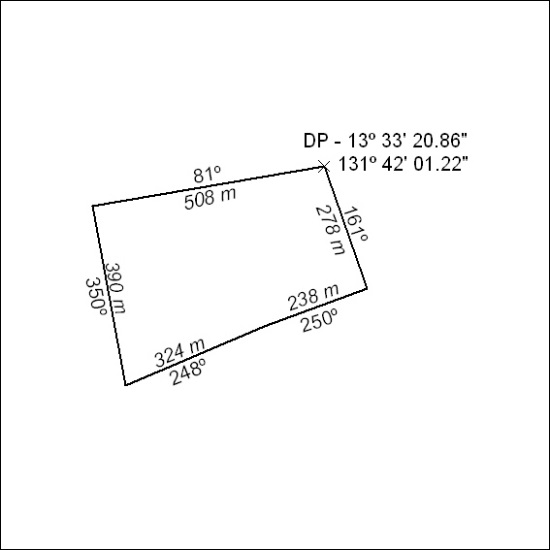 (Area now amalgamated into Mineral Lease 31678 under s102))(Area now amalgamated into Mineral Lease 31678 under s102))Mineral Titles ActMineral Titles ActNOTICE OF LAND CEASING TO BE A MINERAL TITLENOTICE OF LAND CEASING TO BE A MINERAL TITLETitle Type and Number:Mineral Lease (Northern) 456Area ceased on:24 April 2018Area:15.00 HectareLocality:PINE CREEKName of Applicants(s)Holder(s):50% CASEY Geoffrey Edward, 50% CASEY Leonie Margaret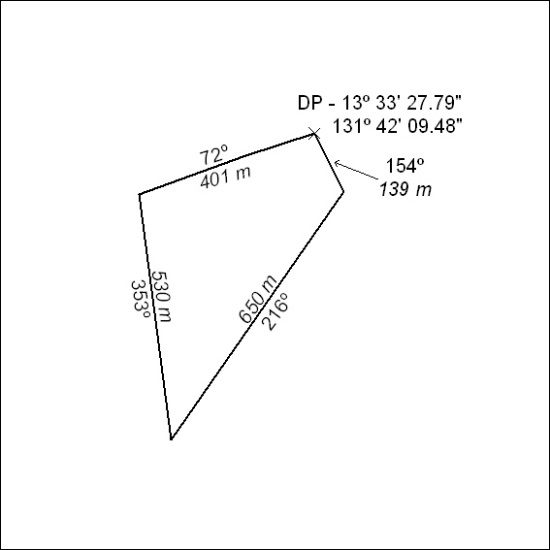 (Area now amalgamated into Mineral Lease 31678 under s102)(Area now amalgamated into Mineral Lease 31678 under s102)Mineral Titles ActMineral Titles ActNOTICE OF LAND CEASING TO BE A MINERAL TITLENOTICE OF LAND CEASING TO BE A MINERAL TITLETitle Type and Number:Mineral Lease (Northern) 572Area ceased on:24 April 2018Area:15.00 HectareLocality:PINE CREEKName of Applicants(s)Holder(s):50% CASEY Leonie Margaret, 50% CASEY Geoffrey Edward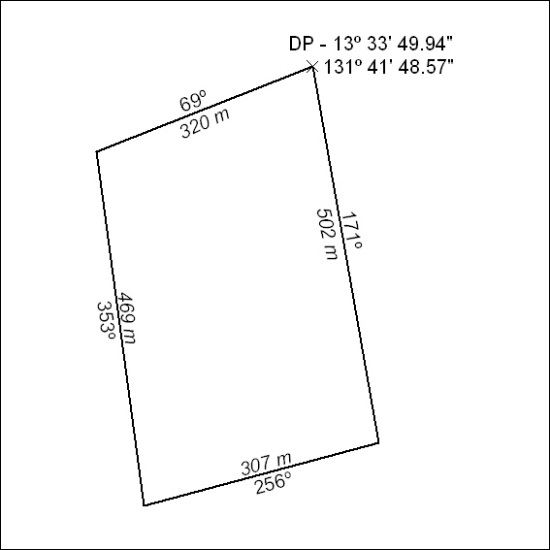 (Area now amalgamated into Mineral Lease 31678 under s102)(Area now amalgamated into Mineral Lease 31678 under s102)Mineral Titles ActMineral Titles ActNOTICE OF LAND CEASING TO BE A MINERAL TITLENOTICE OF LAND CEASING TO BE A MINERAL TITLETitle Type and Number:Mineral Lease (Northern) 573Area ceased on:24 April 2018Area:15.00 HectareLocality:PINE CREEKName of Applicants(s)Holder(s):50% CASEY Geoffrey Edward, 50% CASEY Leonie Margaret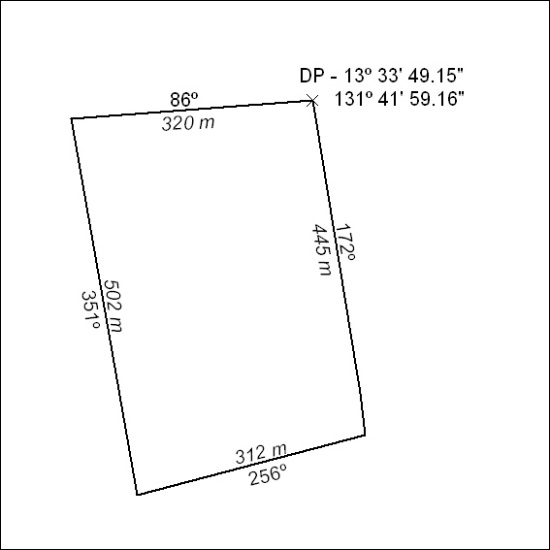 (Area now amalgamated into Mineral Lease 31678 under s102)(Area now amalgamated into Mineral Lease 31678 under s102)Mineral Titles ActMineral Titles ActNOTICE OF LAND CEASING TO BE A MINERAL TITLENOTICE OF LAND CEASING TO BE A MINERAL TITLETitle Type and Number:Mineral Lease (Northern) 759Area ceased on:24 April 2018Area:10.00 HectareLocality:PINE CREEKName of Applicants(s)Holder(s):75% CASEY Leonie Margaret, 25% CASEY Geoffrey Edward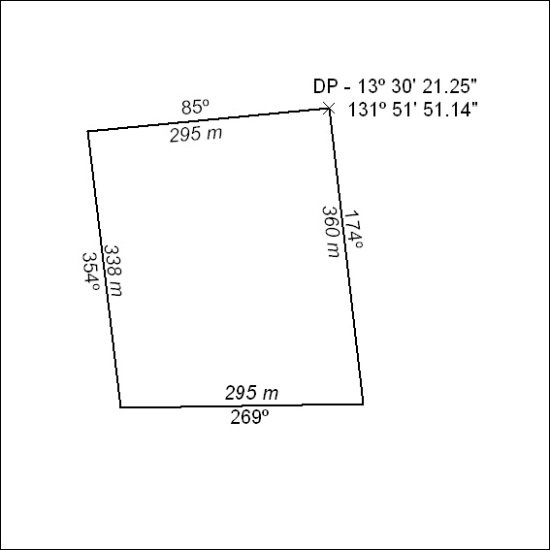 (Area now amalgamated into Mineral Lease 31679 under s102)(Area now amalgamated into Mineral Lease 31679 under s102)Mineral Titles ActMineral Titles ActNOTICE OF LAND CEASING TO BE A MINERAL TITLENOTICE OF LAND CEASING TO BE A MINERAL TITLETitle Type and Number:Mineral Lease (Northern) 760Area ceased on:24 April 2018Area:13.00 HectareLocality:PINE CREEKName of Applicants(s)Holder(s):75% CASEY Leonie Margaret, 25% CASEY Geoffrey Edward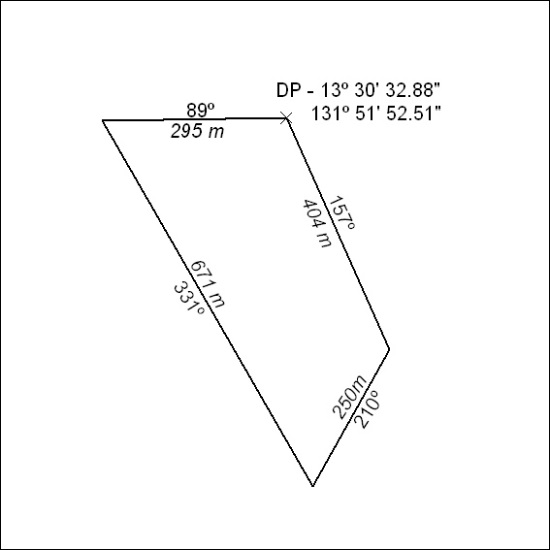 (Area now amalgamated into Mineral Lease 31679 under s102)(Area now amalgamated into Mineral Lease 31679 under s102)Mineral Titles ActMineral Titles ActNOTICE OF LAND CEASING TO BE A MINERAL TITLENOTICE OF LAND CEASING TO BE A MINERAL TITLETitle Type and Number:Mineral Lease (Northern) 767Area ceased on:24 April 2018Area:13.00 HectareLocality:PINE CREEKName of Applicants(s)Holder(s):75% CASEY Leonie Margaret, 25% CASEY Geoffrey Edward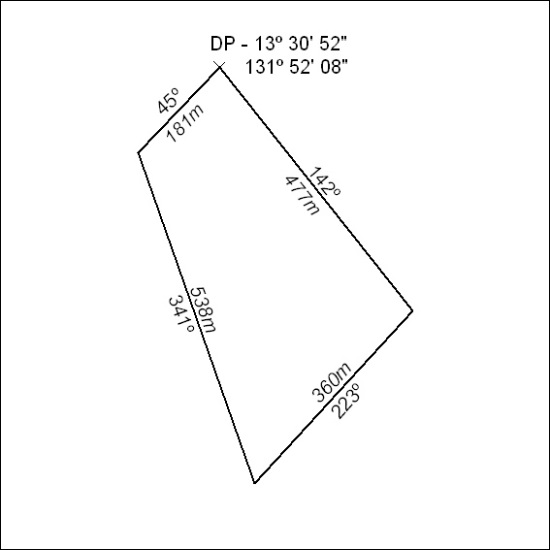 (Area now amalgamated into Mineral Lease 31679 under s102)(Area now amalgamated into Mineral Lease 31679 under s102)Mineral Titles ActMineral Titles ActNOTICE OF LAND CEASING TO BE A MINERAL TITLENOTICE OF LAND CEASING TO BE A MINERAL TITLETitle Type and Number:Mineral Lease (Northern) 768Area ceased on:01 January 2017Locality:McKINLAY RIVERName of Applicants(s)Holder(s):75% CASEY Leonie Margaret, 25% CASEY Geoffrey Edward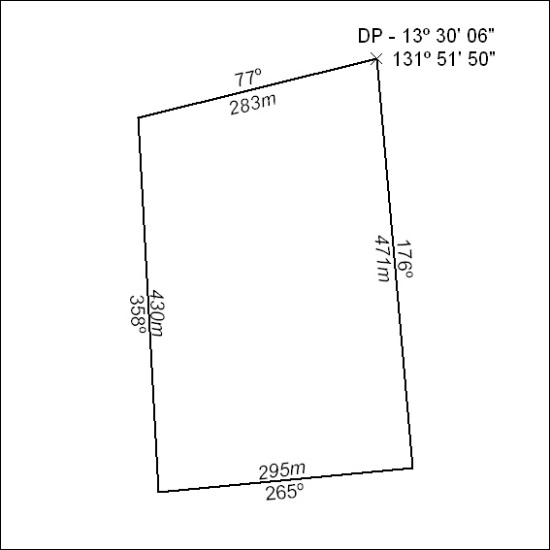 (Area now amalgamated into Mineral Lease 31679 under s102)(Area now amalgamated into Mineral Lease 31679 under s102)Mineral Titles ActMineral Titles ActNOTICE OF LAND CEASING TO BE A MINERAL TITLENOTICE OF LAND CEASING TO BE A MINERAL TITLETitle Type and Number:Mineral Lease (Northern) 769Area ceased on:24 April 2018Area:11.00 HectareLocality:McKINLAY RIVERName of Applicants(s)Holder(s):75% CASEY Leonie Margaret, 25% CASEY Geoffrey Edward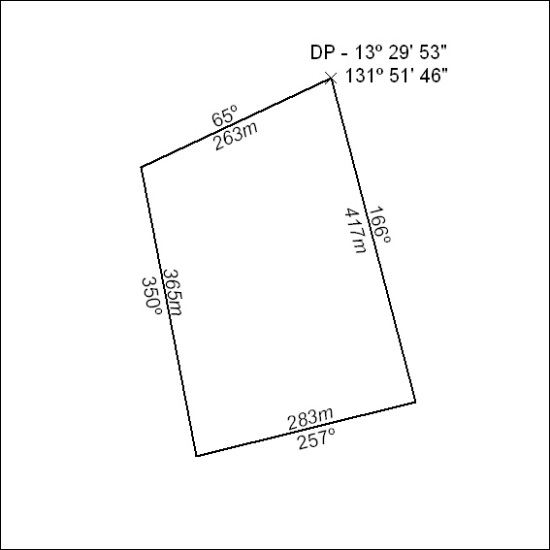 (Area now amalgamated into Mineral Lease 31679 under s102)(Area now amalgamated into Mineral Lease 31679 under s102)Mineral Titles ActMineral Titles ActNOTICE OF LAND CEASING TO BE A MINERAL TITLENOTICE OF LAND CEASING TO BE A MINERAL TITLETitle Type and Number:Mineral Lease (Northern) 770Area ceased on:24 April 2018Area:8.00 HectareLocality:McKINLAY RIVERName of Applicants(s)Holder(s):75% CASEY Leonie Margaret, 25% CASEY Geoffrey Edward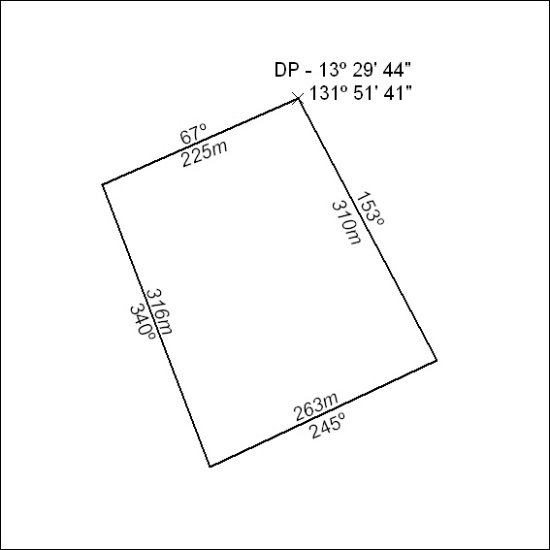 (Area now amalgamated into Mineral Lease 31679 under s102)(Area now amalgamated into Mineral Lease 31679 under s102)Mineral Titles ActMineral Titles ActNOTICE OF LAND CEASING TO BE A MINERAL TITLENOTICE OF LAND CEASING TO BE A MINERAL TITLETitle Type and Number:Mineral Lease (Northern) 771Area ceased on:24 April 2018Area:7.00 HectareLocality:PINE CREEKName of Applicants(s)Holder(s):75% CASEY Leonie Margaret, 25% CASEY Geoffrey Edward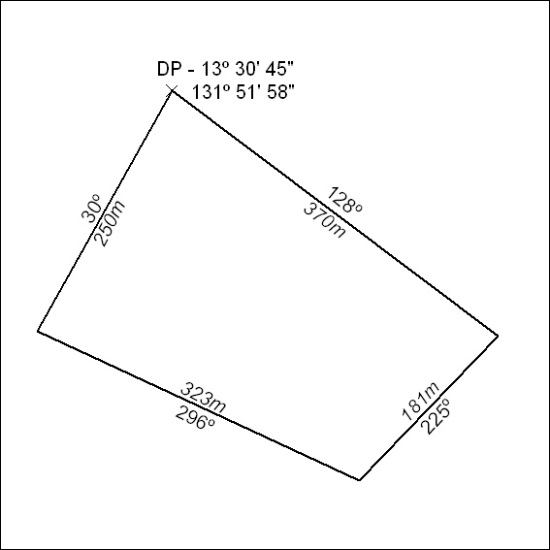 (Area now amalgamated into Mineral Lease 31679 under s102)(Area now amalgamated into Mineral Lease 31679 under s102)Mineral Titles ActMineral Titles ActNOTICE OF LAND CEASING TO BE A MINERAL TITLENOTICE OF LAND CEASING TO BE A MINERAL TITLETitle Type and Number:Mineral Lease (Northern) 964Area ceased on:24 April 2018Area:18.00 HectareLocality:PINE CREEKName of Applicants(s)Holder(s):50% CASEY Leonie Margaret, 50% CASEY Geoffrey Edward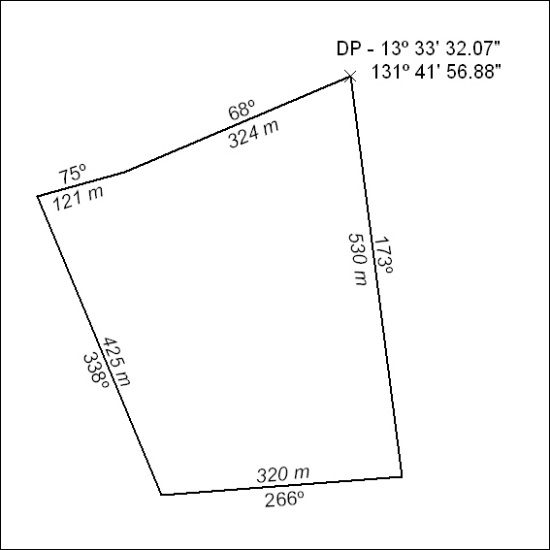 (Area now amalgamated into Mineral Lease 31678 under s102)(Area now amalgamated into Mineral Lease 31678 under s102)